Homework: Railroad Timeline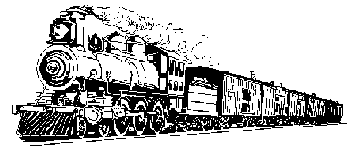 Using your Utah History Textbook and/or the Internet create Railroad Timeline. DUE: Thursday, November 29thYour Timeline must include:5 dates with descriptions2 pictures (either drawn neatly with color or clip art)3 sentences about how the construction of the railroad influenced Utah. The Timeline must be:ProfessionalNeatOrganizedThis timeline is worth 25 pointsRecommendation: Use a blank white sheet of computer/copy paper and a ruler, black ink, etc… to make everything look neat and detailed. *Alternate option: Timeline can be about polygamy in Utah instead of the railroad. Homework: Railroad TimelineUsing your Utah History Textbook and/or the Internet create Railroad Timeline. DUE: Thursday, November 29thYour Timeline must include:5 dates with descriptions2 pictures (either drawn neatly with color or clip art)3 sentences about how the construction of the railroad influenced Utah. The Timeline must be:ProfessionalNeatOrganizedThis timeline is worth 25 pointsRecommendation: Use a blank white sheet of computer/copy paper and a ruler, black ink, etc… to make everything look neat and detailed. *Alternate option: Timeline can be about polygamy in Utah instead of the railroad. 